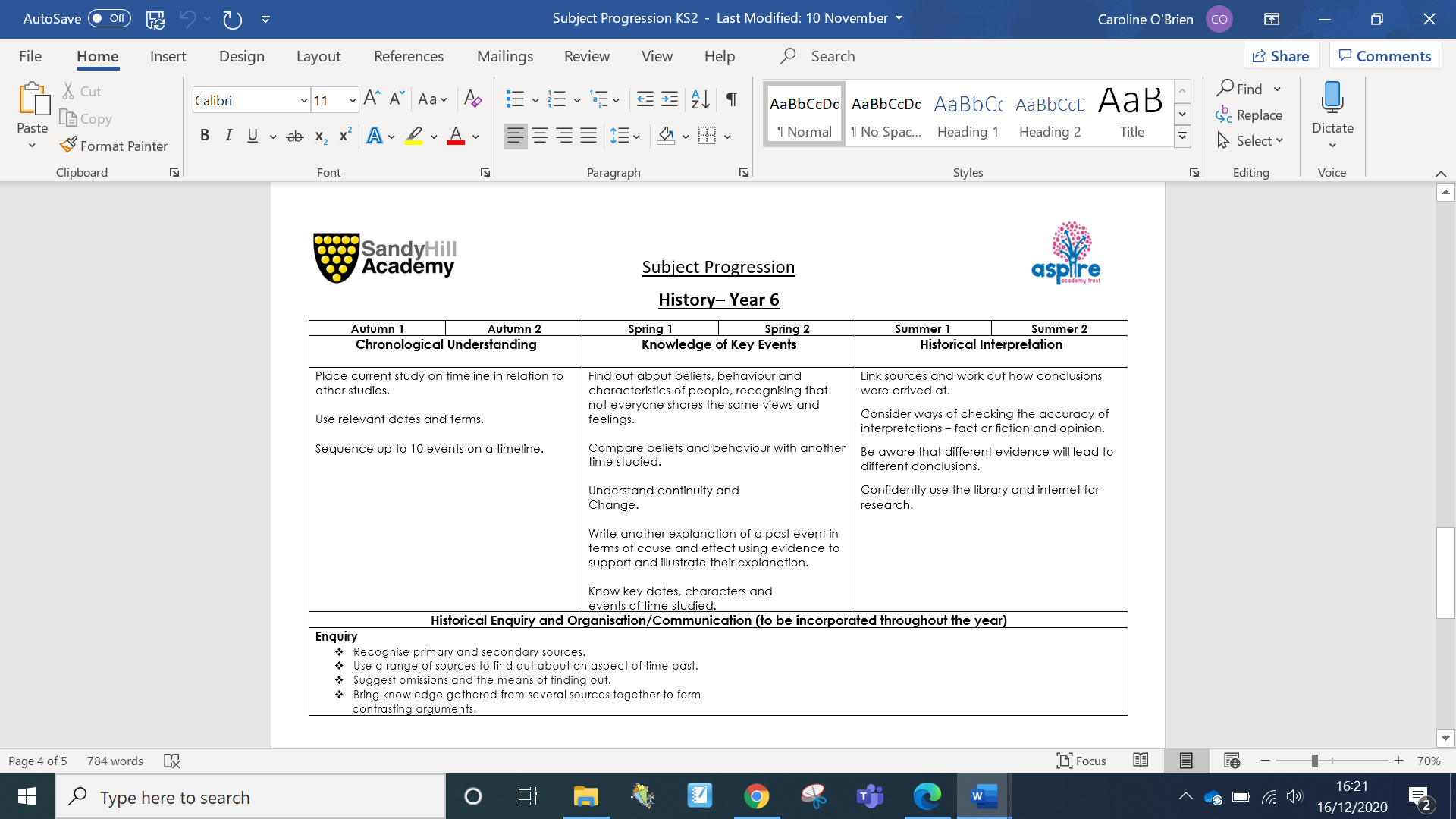 National Curriculum – Topics to be covered (are in bold)      Suggested guidance of what could be included (are in blue)1) A study of an aspect or theme in British history that extends pupils chronological knowledge beyond 1066For example:The changing power of monarchs, using case studies such as John, Anne and VictoriaChanges in an aspect of social history, such as crime and punishment from the Anglo-Saxons to the present or leisure and entertainment in the 20th centuryThe legacy of Greek or Roman culture (art, architecture or literature) on later periods in British history, including the present dayA significant turning point in British history (for example, the first railways or the Battle of Britain)2) A local history studyFor example:A depth study linked to one of the British areas of study listed above (which are: Stone Age – Iron Age, Roman, Anglo-Saxons and Scots, Vikings and Anglo-Saxons)A study over time tracing how several aspects of national history are reflected in the locality (this can go beyond 1066)A study of an aspect of history or a site dating from a period beyond 1066 that is significant in the localityOrganisation and CommunicationCommunicate their knowledge through: Discussion…. Drawing pictures… Drama/role play.. Making models….. Writing..Using ICT…Recall, select and organise historical information Communicate their knowledge and understanding.Select and organise information to produce structured work, making appropriate use of dates and terms. (level 5)